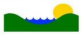 Honeoye Valley Association Board Meeting Minutes May 2, 2023 6:30pm EDT Zoom  Attendees: • Don Cook • Elaine Cook • Dorothy Gronwall • Terry Gronwall Derek Gentry• Dan LalondeGuests: Chelsea Gendreau, Allie Esposito, Jim HuntingtonMeeting was called to order by Dan Lalonde at 06:31 pm EDT Financial Report: Pending Action Items Meeting minutes for April approved - all in favorMotion to approve - DC, 2nd TGYTD financial reports for approval motion DG, 2nd EC  all in favorLakeHLWTF meeting update:Lots of projects underway in the watershed i Richmond and CanadiceOntario Soil and Water have a grant and have released silver flies in various areas to combat the Hemlock Wooly AdelgidWeed harvesting will begin in early July and run until late August pending workers availabilityDL to post the job opportunity to members via an email and to facebook pageThe DEC will be measuring the effectiveness of the fall 2022 ALum treatmentThe alum treatment has its major effect to bind phosphorus to the lake bottom in the deep parts of the lake. It does not affect the phosphorus available to the shallow lake. This means that gloeotrichia algae activity which starts in shallow waters in June and early July will be unaffected. Lake level - the lake is draining slower than in the pastThe town of Richmond is near getting an approval to fix shale and mill creek.grant funding is already approved, just awaiting the dec permit approval.TG did contact the sheriff to palace a no wake sign at the NYS boat launch. Some boat owners don't read the sign obviouslyOther Business Spring Road Cleanup projectThe project went well. The breakfast was well attendedThe town and the garbage company miscommunicated, so no date is available for the amount of trash brought inDL has contacted the UCC to see if they know how many breakfasts were served. We will make a donation in the same or similar amount as last year to thank the UCC for hosting the event and serving breakfast.Lake Level Monitor:The order has been placed with Trimble for the upgrade equipment. The dealer from Syracuse has agreed to install it at no charge. No date for the return of service is available yet.The history is that the device was installed in 2004. In 2018, the communications was upgraded to 3g cellular services. On 1/1/2023, the 3g service was dropped disabling the communications.The lake level can be calibrated by measuring against the weir and water level relative to the end of the weir which is a known height.The town has requested we provide a reorder of the Health Lake, Health Lawn brochures for use at the Sandy Bottom kiosk. Terry will work with Linsday McMillan to see if we can get them.We have reviewed a slightly updated brochure. TG is giving it a final review before sending it to the printer. The board approved an expense of up to $300 for the printing. DL made the motion, DC 2nd, all approved.Annual Meeting - Proposed date is July 15.Suggested guest presenters - Allie Esposito and Chelsea Gendreau - to present an overview of the Muller Field  Station. History, programs, research activities, contributions that would be a great overview of this local resource. Chelsea and Allie gave a tentative agreement.DL will contact the UCC to see if the room is available. (UPDATE - the church is available and the forms and checks are being submitted)The Photo Contest is also approved for 2023.  DL has proposed prizes for the 3 winners. Current proposal is cash prizes of $50, 30 and 20. Need board approval.Chelsea and Allie will discuss and see how to better advertise that the HVA sponsors financially the Honeoye school programs.Chelsea commented on the new signage at Sandy Bottom. The signage is a result of the Friends of Sandy Bottom Park group, not the HVADC commented on NYSFOLA ( New York State Federation of Lakes of which the HVA is a member) that they are looking for a new director. Nancy Muller is no longer the director.Motion to adjourn TG, 2nd DC, all in favorNew and Continuing Action Items Initiated  Meeting  DateRe spon sible  PersonAction Item / Topic Status6/2022CooksContinue search for additional board membersOther names suggested to be approached - John Bateman - but he is known to be heavily already committed to other groupsHVA 2022 InitiativesHVA 2022 InitiativesHVA 2022 InitiativesHVA 2022 Initiatives02/01/22 Len Lake Friendly Living No activity. Determine scope of  HVA’s LFL Program.02/01/22 Terry Promote FLI Macrophyte Survey ParticipationNo discussion02/01/22 Dan Events/Workshops No discussion02/01/22 Terry Secchi Disc Program Completed for the season02/01/22 Don LenRoadside Pick-up Don has drafted the document. The 2023 date is to be confirmed as 4/22. Terry confirmed the Rally around the valley date and 4/22 is OK. Don informing the town and Dan will arrange the UCC breakfast.Initiated  Meeting  DateRe spon sible  PersonAction Item / Topic Status02/01/22 Dan LindaDock Signs Closed02/01/22 Elaine Food Pantry Complete. Continue to monitor need.02/01/22 All Social Event See Events/Workshops above. More  discussion needed.Initiated  Meeting  DateRe spon sible  PersonAction Item / Topic StatusGronwalls and CooksFind new board candidates5/2023dlContact UCC to see how many breakfasts were served5/2023DLContact UCC and get room reserved5/2023dlPost the weed pickup barge job to email and facebook